Ханты-Мансийский автономный округ-Югра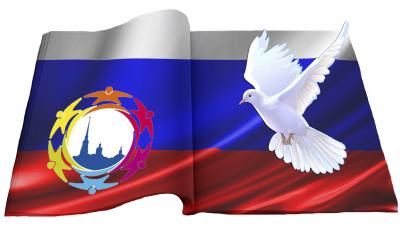 г. Нижневартовск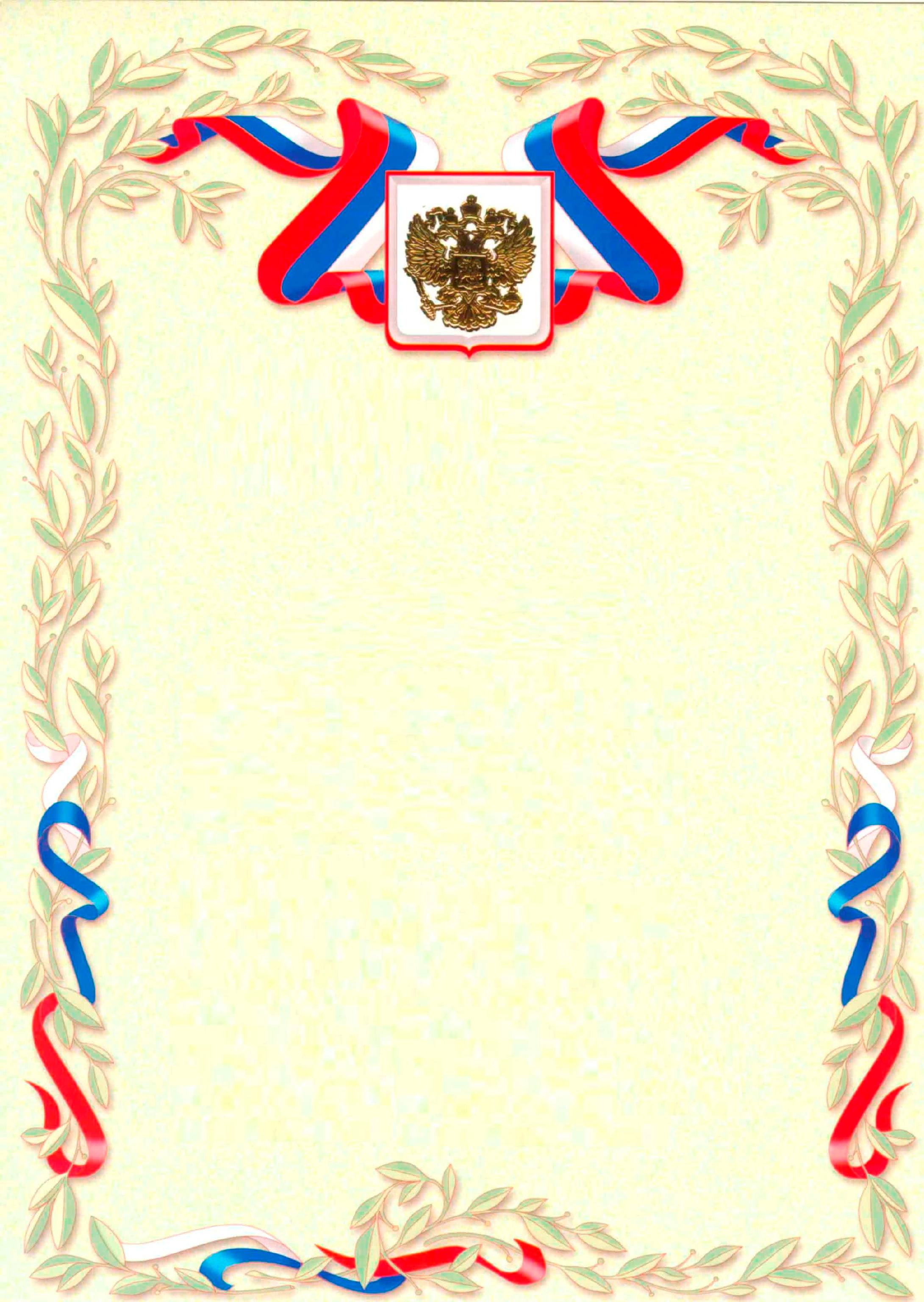    Программа гражданско-патриотического воспитания обучающихся   МБОУ «СШ №19»    представляет педагогическое прогнозирование, моделирование, умение соединить реальность с перспективами развития детского коллектива. Данная программа позволит целенаправленно развивать гражданско-патриотическое воспитание, с учетом социального заказа, опоры на внешние и внутренние возможности образовательной организации в решении стоящих перед ней проблем, особенностей и возможностей обучающихся.Целевыми группами системы гражданско-патриотического воспитания    являются:- дети, для которых актуально познание окружающего мира, природы, общества через игру, коллективные формы взаимодействия друг с другом и со взрослыми;- подростки, для которых актуальны образцы для подражания, способы поведения, дающие им признание в коллективе сверстников и среди взрослых, и образы героев;- молодежь, определяющая свои перспективы и жизненные траектории;взрослое население, определяющее собственную гражданскую позицию к системам управления и способное принимать управленческие решения, влияющие на общественную жизнь, выдвигать оптимизирующие и рационализаторские предложения по отношению к общественной жизни, готовое вступать во взаимодействие с органами власти;- лица с ограниченными возможностями здоровья, для которых актуально самовыражение через участие в проектных и коммуникационных площадках.  ПАСПОРТ ПРОГРАММЫ Направление:   Комплексные программы, формирующие и развивающие у  обучающихся гражданственность и патриотизм как важнейшие духовно-нравственные и социальные ценности. 1. Актуальность:    Становление гражданского общества и правового государства в нашей стране во многом зависит от уровня гражданского образования и патриотического воспитания. Сегодня коренным образом меняются отношения гражданина России с государством и обществом. В этих условиях патриотизм становится важнейшей ценностью, интегрирующей не только социальный, но и духовно-нравственный, идеологический, культурно-исторический, военно-патриотический и другие аспекты. В условиях становления гражданского общества и правового государства необходимо осуществлять воспитание принципиально нового, демократического типа личности, способной к инновациям, к управлению собственной жизнью и деятельностью, делами общества, готовой рассчитывать на собственные силы, собственным трудом обеспечивать свою материальную независимость. В формирование такой гражданской личности, сочетающей в себе развитую нравственную, правовую и политическую культуру, ощутимый вклад должна внести современная школа.      Школа, являясь сложным организмом, отражает характер, проблемы и противоречия общества и в значительной степени благодаря своему воспитательному потенциалу определяет ориентацию конкретной личности, отвечает за социализацию личности и является важнейшим инструментом, который способен эволюционным путем обеспечить смену ментальности, воспитать гражданина и патриота. Детский возраст является наиболее оптимальным для системы гражданско-патриотического воспитания, так как это период самоутверждения, активного развития социальных интересов и жизненных идеалов.         Но реализация гражданско-патриотического воспитания только с помощью знаниевого подхода невозможна. Новое время требует от образовательной организации содержания, форм и методов гражданско-патриотического воспитания, адекватных современным социально-педагогическим реалиям. Появляется необходимость в деятельностном компоненте гражданско-патриотического воспитания. Только через активное вовлечение в социальную деятельность и сознательное участие в ней, через изменение школьного климата, развитие самоуправления можно достигнуть успехов в этом направлении.           Гражданско-патриотическое воспитание в современных условиях – это целенаправленный, нравственно обусловленный процесс подготовки подрастающего поколения к функционированию и взаимодействию в условиях демократического общества, к инициативному труду, участию в управлении социально ценными делами, к реализации прав и обязанностей, а также укрепления ответственности за свой политический, нравственный и правовой выбор, за максимальное развитие своих способностей в целях достижения жизненного успеха. Гражданско-патриотическое воспитание способствует становлению и развитию личности, обладающей качествами гражданина и патриота своей страны.      Сегодня для России нет более важной идеи, чем патриотизм. Историческая память важна и необходима - во все времена и в любом государстве, особенно в трудные, переломные моменты истории, она всегда живет в народе. Именно такой период переживает сегодня Россия, когда вопросы патриотического воспитания, исторической памяти вышли на первый план.   А дерево не может расти, цвести и плодоносить без корней. Отсюда беспринципность, безнравственность. Особенно тревожно, когда целое поколение молодежи воспитывается на чужих идеалах. Анкетирование обучающихся показывает, что они не всегда правильно понимают лексическое значение слова «патриот». Некоторые из них рассматривают его как бережное отношение к природе, кто-то – только как уважение к ветеранам Великой Отечественной войны. Патриотизм – это любовь к большой и малой Родине, готовность выполнить конституционный долг, это социальная толерантность, общественно значимое поведение и деятельность. Патриотизм выступает в единстве духовности, гражданственности и социальной активности личности. Изучение истории родной земли, истинной истории нашего Отечества, его боевых, трудовых и культурных традиций, устоев народа позволит понять подросткам, кто является истинным патриотом. Восстановление и сохранение национальных начал и основ жизни, традиций патриотизма, верности идеалам Отечества поможет душевно и духовно очиститься.     Очевидно, что необходимы изменения приоритетов в воспитательной работе.   Важнейшая задача образовательной организации – развивать личность школьника, способствовать проявлению их собственной нравственной и гражданской позиции по жизненно важным вопросам, расширению социокультурного опыта. Но надо учитывать, что формирование у обучающихся высокого патриотического сознания, чувства верности своему Отечеству, стремления к выполнению своего гражданского долга – это систематическая, целенаправленная, комплексная деятельность, которая должна проводиться с учетом возрастных особенностей. А самое главное, патриотическое воспитание должно поводиться совместно с семьей и через семью. Наша школа – это большая дружная семья, объединяющая родителей, учеников, учителей. Так уж повелось, что всегда все школьные вопросы решались и решаются с родителями. Самые активные и неравнодушные из них идут в школу и становятся помощниками и партнерами в воспитании детей.   Не случайно в этом учебном году в нашей школе  родители включились в реальную жизнь класса: они участники и организаторы ключевых дел в школе. Родители активно проводят классные часы, праздники, организуют экскурсии, становятся руководителями в научно-исследовательской работе учащихся. Мы уверены, что именно родители, работа с семьей поможет осуществить воспитание патриотизма у подрастающего поколения, что даст новый импульс духовному оздоровлению народа, формированию в России гражданского общества. А значит, будущее начинается с семьи.ХАРАКТЕРИСТИКАвоенно-патриотической работы в МБОУ «СШ № 19»Военно-патриотическая работа в образовательной организации предполагает использование самых разнообразных видов, форм, средств и методов. Сегодня мы можем выделить следующие основные виды военно-патриотической работы с обучающимися:Военно-историческая подготовка.Изучение истории родной земли, истории нашего Отечества, боевых, трудовых и культурных традиций, устоев народа было и остается важнейшим направлением в воспитании. Как мы полагаем, особая роль должна принадлежать военной истории. Подготовка по основам безопасности жизнедеятельности.Все граждане нашей страны, в том числе дети и подростки, в случае чрезвычайной ситуации, должны быть готовы защитить себя и окружающих людей, оказать посильную помощь пострадавшим.Прикладная физическая подготовка.Целью ее является обеспечение физической готовности человека к действиям в чрезвычайных ситуациях и экстремальных условиях, в том числе и в боевой обстановке.Подготовка по основам военной службы.Необходимо сформировать правильное представление о роли государства в области обороны, о Вооруженных силах, воинской службе, о жизни и быте военнослужащих, их правах и обязанностей. В этот вид подготовки входит изучение правовых основ военной службы (законы РФ, общевойсковые Устава ВС РФ), а также огневая, строевая, тактическая и топографическая подготовка.Военно-техническая и специальная подготовка.Необходимо сформировать у обучающихся правильное представление о назначении боевой техники, о ее особенностях и возможностях, помочь желающим освоить военно-техническую специальность.В течение ряда лет в образовательной организации функционируют самые разнообразные формы военно-патриотической работы: кружки, секции, клубы, месячники и дни патриотической работы, вахты памяти, встречи с ветеранами, воинами запаса и военнослужащими, уроки мужества, конкурсы, викторины, слеты, игры, сборы и многое другое. В связи с этим назрела необходимость их объединения и ранжирования каждой группы и каждой формы по степени влияния на достижение цели военно-патриотической работы с обучающимися. Неоднократно мы проводили оценивание различных форм военно-патриотической работы и педагогами и обучающимися. Результаты оценивания представлены в таблицеАнализ полученных результатов свидетельствует о следующем. Наиболее значимыми формами военно-патриотической работы, по мнению педагогов, являются учебно-познавательные и деятельностные, а по мнению обучающихся – творческо-игровые и деятельностные. На первое место по значимости среди творческо-игровых форм военно-патриотической работы учителя поставили тематические мероприятия, научно-практические конференции, викторины на тему ратной истории родного края, Отечества, г. Нижневартовска, ХМАО-Югры, а обучающиеся – военно-исторические и военно-спортивные игры. Важнейшими среди деятельностных форм военно-патриотической работы, по мнению педагогов и обучающихся являются сборы по основам военной службы. Среди церемониальных форм военно-патриотической работы приоритетное значение имеют такие формы, как День памяти павших, месячник оборонно-массовой работы, вахты памяти, парады, посвященные Дню Победы, а также празднование Дней воинской Славы.Результаты диагностики военно-патриотической работы с обучающимися  МБОУ «СШ № 19» Работа проводилась в строгом соответствии с принятыми в отечественной педагогике теоретическими и практическими положениями и рекомендациями в 3 этапа (изучение проводил школьный практический психолог)Итак, мы определили механизмы формирования и развития у обучающихся личностных качеств и свойств гражданина и патриота.О результатах этой работы можно и должно говорить в рамках формирования и развития качеств гражданина и патриота, т.к. нами выверены технологии реализации военно-патриотического воспитания и начальной военной подготовки обучающихся. Обучение вопросам военной службы предъявляют высокие требования, как в области непосредственного знания военного дела, так и в области применения этих знаний на практике. Считаем, если и заниматься вопросами начальной военной подготовки, то это мы делаем серьезно, с привлечением компетентных людей, например, отряд милиции особого назначения. Организация взаимодействия школы и ОМОНа повышает эффективность проводимых военно-полевых сборов.Военно-патриотическое воспитание в МБОУ «СШ № 19» имеет различные задачи для обучающихся разного возраста:Для младших школьников – формирование духовно-нравственных качеств, определяющих гражданина и патриота своей страны (изучение государственных символов, истории воинской славы России и воинских традиций и выработка уважительного к ним отношения). Задача заключается в том, чтобы, опираясь на высокую эмоциональность, восприимчивость и впечатлительность, развить у младших школьников чувства восхищения российскими воинами, вызвать желание в будущем встать в их ряды.Для обучающихся 5-9 классов – развитие знаний и умений, необходимых потенциальному защитнику Отечества (военные сборы, участие в военно-спортивных соревнованиях и играх), формирование личностно и социально-ценной мотивации выбора пути дальнейшего образования.Для старшеклассников – обучение основам военного дела, духовно-нравственная и практическая подготовка к выполнению конституционного долга и обязанности по защите Отечества. В этот период формируется научное мировоззрение, их жизненное кредо. Поэтому важно донести до сознания обучающихся, что наряду со множеством других профессий есть одна, которую они должны освоить обязательно – Родину защищать.Общая цель – разрешить возникшее противоречие между требованиями государства и общества к личным качествам защитника Отечества и недостаточно эффективной работой школы по их воспитанию у обучающихся.Инновационная стратегия военно-патриотического воспитания  «Чтобы воспитать защитника Отечества, необходимо прежде всего вернуть любовь и уважение народа в Вооруженным силам России. Во все времена в России почитали воина, защитника Отечества. Почетом и уважением пользовались дружинники Ярослава Мудрого, Дмитрия Донского, Александра Невского, воины Петра I, Суворова, Кутузова, солдаты и офицеры Великой Отечественной войны».Задача состоит в том, чтобы сохранить вековые традиции и нравственные ценности – любовь к Отечеству, уважение к труду, национальную и религиозную терпимость, справедливость, готовность к защите Родины.Особая роль в духовной жизни общества принадлежит религии. Мы знаем, что безрелигиозных народов история не знает. Религиозные верования разнообразны. Мировые религии (христианство, ислам, буддизм) охватывают своим влиянием большинство верующего населения земного шара. В связи с этим нельзя не отметить тот факт, что духовный климат в российском обществе в целом и в армейской среде в частности стал изменяться к лучшему. Среди знаковых перемен – строительство храмов и часовен, распространение среди обучающихся духовной литературы и, главное, беспрепятственное осуществление служению служителям своих пасторских обязанностей среди молодежи. Об этом педагоги рассказывают детям на беседах военно-патриотической направленности, воспитывая уважение к обычаям и обрядам. Воспитание на воинских традициях играет важную роль в становлении гражданина и патриота своего Отечества. Важнейшими традициями являются:- верность военной присяге, боевому знамени и военно-морскому флагу;- служение интересам народа, а не отдельным политическим партиям и лидерам;- самоотверженность и самопожертвование в бою ради достижения общей победы;- массовый героизм и мужество в период, когда решается судьба независимости Отечества;- воинская доблесть, умение стойко переносить трудности военной службы;- взаимопомощь и взаимовыручка.Учителя-предметники нашей школы обязательно подчеркивают неразрывность традиций в воспитании детей. В Программе:     - отражены приоритетные направления и задачи по гражданско-патриотическому воспитанию;      - указаны сроки, мероприятия по выполнению поставленных задач. Цель Программы: создание условий для активной, содержательной, системной деятельности коллектива педагогов, учащихся, родителей школы по становлению и личностному развитию учащихся в процессе формирования активной жизненной позиции и чувства ответственности за свой личный выбор и за будущее России. Задачи:провести обоснованную организаторскую деятельность по созданию условий для эффективного патриотического воспитания школьников;формировать эффективную систему патриотического воспитания, обеспечивающую оптимальные условия развития у каждого подростка, юноши и девушки верности Отечеству, готовность приносить пользу обществу и государству;развивать у обучающихся потребность в познании культурно-исторических ценностей, стимулировать творческую активность;привлекать обучающихся к работе по возрождению и сохранению культурных и духовно-нравственных ценностей родного края, школы через овладение технологией социального проектирования и участие в реальной жизни местного сообщества;изучать историю своего края, народа, страны для дальнейшего укрепления основ демократии и народовластия в России.  Принципы, на которых строится Программа:систематичность;открытость;доступность; субъектная позиция учащихся;воспитание через социально значимую деятельность;интеграция усилий всех заинтересованных организаций и учреждений.Программа ориентирована на все возрастные группы обучающихся образовательной организации, коллектив педагогов и родителей. География: ХМАО-Югра, г. Нижневартовск, ул. Мира 76-В, МБОУ «СШ  №19» Сроки и этапы реализации Программы:I этап – организационно-мобилизационный  аналитическо-диагностическая деятельность;поиск форм, методов, способов развития гражданско-патриотического направления;изучение современных технологий.II этап – практический  использование на практике форм, методов, приемов развития гражданско-патриотического воспитания;промежуточный контроль.III этап - итогово-обобщающий  обработка и интерпретация данных;соотношение результатов реализации программы с поставленными целью и задачами;определение перспектив и путей дальнейшего развития гражданско-патриотического воспитания.     Программа является открытой для внесения корректив по ходу реализации, предусматривает постоянный анализ выполнения разделов программы. Кадровое обеспечение: 1) Организация работы методического объединения классных руководителей по гражданско-патриотическому воспитанию.2) Гражданско-патриотическое просвещение обучающихся, родителей через классные часы, семинары, конференции.3) Социальное проектирование.4) Приглашение в классы таких специалистов, общественных деятелей и политиков, которые способны учитывать специфику детского и подросткового возраста. Программа включает в себя следующие направления:1. Музей юных защитников Родины «Подвиг»Цель: Осознание обучающимися как нравственной ценности причастности к судьбе Отечества, его прошлому, настоящему, будущему.Задачи: 1. Воспитание  гордости за свою Родину, регион, город.
2. Сохранять историческую память поколений в памяти обучающихся3. Способствовать формированию у обучающихся чувства сопричастности к истории и ответственности за будущее страны.Формы: тематические классные часы, уроки мужества, устный журнал, предметные недели, беседы, встречи с ветеранами Великой Отечественной войны, воинами–интернационалистами, конкурсы, посещение музеев, праздники, посвященные памятным датам.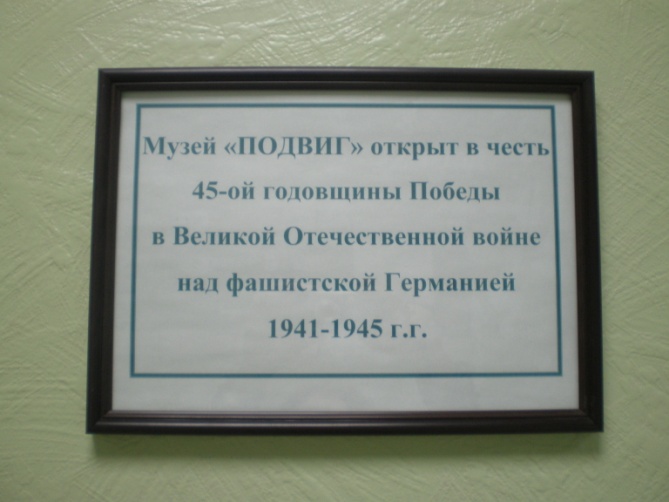 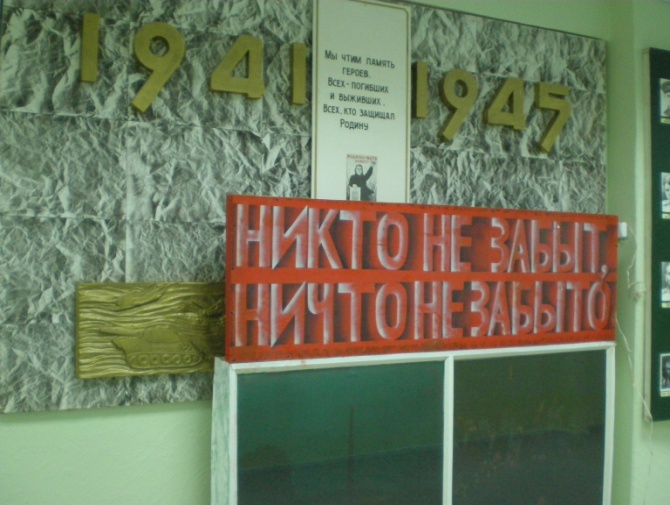 2. Растим патриота и гражданина России.Цель: формирование гражданской и правовой направленности личности, активной жизненной позиции.Задачи:1. Воспитывать правосознание, способность к осознанию своих прав и прав другого человека.
2.Развивать ученическое самоуправление.
3.Формировать культуру проявления гражданской позиции.
4. Формировать у обучающихся систему знаний, уважения и интереса к государственным символам России.Формы: тематические классные часы, коллективные творческие дела, конкурсы, викторины по правовой тематике, праздник получения паспорта, день Конституции, устный журнал, встречи с интересными людьми, акции, диспуты.3. Мой край родной. Цель: Воспитание у детей  любви к родному краю как к своей малой Родине.Задачи:1. Изучать историю родного края.
2. Воспитывать у обучающихся позицию «Я – гражданин Югры».
3. Формировать экологическое поведение.Формы: экологическое движение, выпуск листовок, газет, озеленение, игры, марафоны, викторины, тематические классные часы, предметные недели, устный журнал.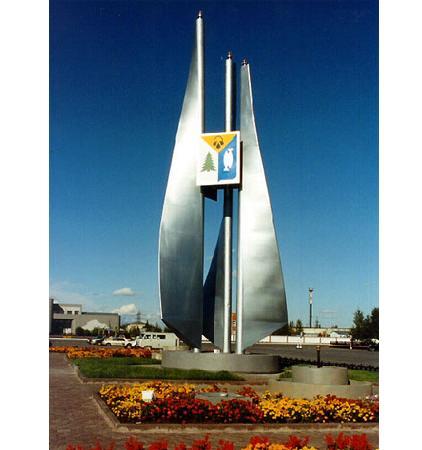 4. Я и семья.Цель: осознание обучающимися семьи как важнейшей жизненной ценности.Задачи:1. Воспитывать культуру семейных отношений, позитивных семейных ценностей. 
2. Повышать педагогическую и психологическую компетенцию родителей.
3. Создавать условия для участия родителей в воспитательном процессе.Формы: беседы, родительские собрания, родительский лекторий, индивидуальное консультирование, совместные мероприятия, игры, анкетирование, семейные праздники часы общения.План работы по гражданско-патриотическому воспитанию обучающихся1. Формы организации деятельности      Уроки Мужества и встречи с ветеранами Великой Отечественной войны  в дни воинской славы. Использование на Уроках Мужества документальных и художественных фильмов.     Экскурсии по достопримечательностям города и края. Заочные экскурсии в военно-учебные заведения, ознакомление школьников с их ритуалами. Походы по родному краю.     Участие в поисково-исследовательской работе. Операция «Доброта». Социально значимые проекты. Работа школьного музея «Подвиг».     Проведение исторических конференций с выступлениями на них школьников с патриотическими докладами и научными работами по патриотической тематике.     Интегрированные уроки патриотической направленности. Циклы уроков по темам с патриотической направленностью.     Уроки памяти.     Конкурсы: сочинений, рисунков, чтецов, посвященные знаменательным датам; военно-патриотической песни.     Праздники: «А ну-ка, мальчики», «А ну-ка, парни», «Смотр песни и строя», «Веселые старты», «Папа, мама, я – спортивная семья».     Фестивали, концерты.     Соревнования, спортивные игры, эстафеты.     Выставки, экспозиции, марафоны.     Городские музеи.2. Методы организации деятельности.  - Поисковая работа, - метод разъяснения патриотического и гражданского долга на примерах героических подвигов,- метод личного примера педагогов по отношению к Родине и ее ценностям,- использование краеведческого материала в ходе уроков для формирования уважения и гордости за свой город;- организация экскурсий и встреч с почетными жителями;-знакомство учащихся  с основами знаний о родном крае;- организация краеведческой работы;- организация поисковой работы,- социального проектирования.     Проведение патриотических уроков на базе школьного музея.     Приглашение воинов запаса, выпускников образовательной организации, для участия в Уроке Мужества «Мы верим в тебя, Солдат !» с целью формирования у молодежи готовности к защите Отечества и службе в Российской Армии.     Проведение военно-спортивных игр с привлечением воинов запаса, совета ветеранов.     Проведение музыкальных фестивалей патриотической песни «Песня в солдатской шинели»3. Аналитическая справка об опыте реализации Программы за последние годы       На педагогическом совете была принята предыдущая Программа, в которой определились ведущие направления в работе школы по гражданско-патриотическому воспитанию. В данной программе  было решено совершенствовать и разнообразить формы и методы работы по гражданско-патриотическому воспитанию через:- системный подход в организации воспитательной работы классного руководителя с обязательным проведением экскурсий, поисковой деятельности, посещением музеев, Уроков Мужества, творческих конкурсов строя и песни, стихов, спортивных праздников;- воспитательно-развивающий потенциал урока;- включение детей и подростков в деятельность органов школьного самоуправления;- развитие научно-исследовательской работы в школе «Формирование патриотизма через краеведение»;- систему работы с родителями «Любовь к Родине начинается с семьи».   По итогам реализации предыдущей Программы можно проследить динамику эффективности работы по гражданско-патриотическому воспитанию.   За последние годы в этом направлении прослеживается системный подход :      1 класс  – доминирует нравственно-эстетическое воспитание: «Я и моя школа»,   «Я и моя семья», «Я и мои друзья», «Я и природа», «Я и мое “я“». Но и государственные праздники и народные, школьные традиции сохраняют свою значимость в общем годовом планировании.     2 класс – доминирование духовно-нравственного воспитания: коррекция, закрепление, углубление, расширение знаний и поведенческих новообразований. Общественно значимая тематика: «Я и здоровье», «Я и культура», «Я и труд».     3-4 класс – патриотическое воспитание: экология, природа родного края и страны, историческое прошлое, настоящее, будущее. Уроки Мужества, экскурсии, походы, посещение музеев, библиотек, изучение семейных традиций, праздники, выставки, конкурсы, эстафеты – необходимые формы для гражданской позиции ребенка.    5 класс – семейное и нравственное воспитание: «Я и моя семья»: семейный альбом, семейные праздники и соревнования, летопись, «ЖЗЛ». Задача-доминанта - воспитание у ребенка привязанности к семейным традициям и ценностям, позиции хозяина города и страны.     6 класс – интеллектуальное воспитание.        Задача-доминанта - воспитание духовной личности, обладающей развитым интеллектом, творческими способностями и практическими умениями. Формы: интеллектуальные игры, праздники.     7 класс – культурологическое направление: «Дерзайте! Вы талантливы!».  Задача-доминанта - воспитание духовной личности, обладающей творческими способностями.     8 класс - эколого-краеведческое и культурологическое направление: «Время, вперед!». Задача-доминанта - воспитание любви к своей малой Родине.     9 класс – профессиональное самоопределение: «Поиск самоопределения». Задача-доминанта - воспитание личной инициативы детей, организация совместной социально значимой деятельности взрослых и детей: КТД, проект «Свой мир мы строим сами».     10-11 класс – гражданско-патриотическое направление. Задача-доминанта - воспитание активного сотрудничества, активной гражданской позиции, формирование навыков здорового образа жизни, воспитание подлинной любви и уважения к Родине, формирование юных россиян, достойных граждан Отечества:  КТД, конкурсы, смотры, День Дублера, защита проектов.      «Формирование патриотизма через краеведение» - одно из направлений в научно-исследовательской работе учащихся школы в гражданско-патриотическом воспитании. Самые разные темы выбирают и разрабатывают школьники: «История открытия  месторождений нефти и газа глазами современников», «Времена года » и др.      Положительные результаты за последние два года достигнуты в работе с родителями «Любовь к Родине начинается с семьи». Ежегодные родительские встречи, собрания, конференции, праздники объединяют родителей, учащихся, учителей в крепкий союз.  Родители приняли активное участие  во время проведения уроков с детьми на самые разные темы: «В мире профессий»,  «Нравственно-патриотическое воспитание»,  «Музыка в нашей жизни»,   Урок Мужества, «Я горжусь своим трудом», «Профессия геолога – самая интересная», «Урок нравственности», «Урок этикета»,  «Урок вежливости», «Театральный урок», «ОБЖ», «Правила дорожного движения», «Толерантность по отношению к …», «Здоровая семья – основа нации»   и др.     Из всего вышесказанного следует: Программа гражданско-патриотического воспитания детей и молодежи реализуется в школе с динамикой эффективности работы.4.Ожидаемые результаты, их социальная и экономическая эффективность     Гражданско-патриотическая зрелость учащихся образовательной организации:- высокие этические нормы поведения и жизни;- активная гражданская позиция;- стремление к духовному обогащению и развитию;- чувство патриотизма, гуманизма и толерантности;- уважение к родителям;- знание, почитание и продолжение лучших традиций семьи, школы, народа;- стремление к здоровому образу жизни;- участие в ежегодных школьных проектах.     Реализация Программы позволит заложить основы:- достижения заданного качества гражданско-патриотического воспитания;- обновления содержания воспитательной и развивающей работы школы;- обеспечения преемственности и непрерывности воспитания и развития учащихся.5. Перспективы дальнейшего развития Образовательная организация работает и сохраняет лучшие традиции гражданско-патриотического воспитания детей, подростков, молодежи. Но, чтобы стать настоящим патриотом, надо владеть не только морально-психологическими качествами, но и специальными прикладными знаниями, навыками и умениями. Нам предстоит возродить лучшие традиции военно-спортивных игр, наполнить их новым содержанием. Игра – это выход ребенка в большую жизнь, осуществление его мечты. Игра поможет детям проявить лучшие качества.      Кроме духовно-нравственного воспитания, эта система будет включать в себя: • военно-историческую подготовку; • подготовку по основам жизнедеятельности;  •    прикладную физическую подготовку.         Необходимо ввести формы военно-патриотической работы:- Месячник оборонно-массовой работы,  боевой славы;- Военно-спортивный праздник;- «Сыны Отечества», «Салют Победы»;- Пополнение экспозиции школьного музея;- Военно-исторические и военно-спортивные игры, комбинированные эстафеты, марш-броски;- Слеты, финалы;- Торжественные построения у памятных мест;- Возложение цветов.6. Партнеры по реализации Программы  Краеведческий музей,  библиотеки, совет ветеранов.7. Информация о материально-техническом оснащении учреждения 1.      Спортивный зал – 1 большой, 1малый.2.      Актовый зал – 1.3.      Компьютерный класс – 2.4.      Мастерская – 2.5.      Зал хореографии.6.      Музей школы – 1.7.      Библиотека – 1.8.      Стадион.10. Медицинский кабинет – 1  Программа отражает необходимый обществу и государству социальный заказ на воспитание гражданина своей Родины, патриота с активной жизненной позицией Конечным результатом реализации Программы должны стать активная гражданская позиция и патриотическое сознание обучающихся, как основа личности будущего гражданина. Наименование ПрограммыПрограмма гражданско-патриотического воспитание учащихся «Наследие»МБОУ «СШ №19»   2020-2023Разработчик ПрограммыПедагогический коллектив Исполнители ПрограммыПедагогический коллективОбучающиесяРодителиНаучно-методическая основаНормативно-правовые документы, приказы, программы муниципального, регионального и федерального уровняОсновные этапы и формы обсуждения ПрограммыОбсуждение в коллективах обучающихся, педагогов, родителей.Кем принята ПрограммаПедагогический совет.Цели и задачи Программы  Сформировать у обучающихся ценность причастности к культурным, историческим, социальным и экономическим процессам региона и страны, влияющим на повышение их престижа и развития.     Обеспечить интерес обучающихся к гражданско-патриотическому воспитанию, а также формирование у нее основных качеств и компетентностей, позволяющих реализовать патриотические ценности и установки в повседневном поведении и в практической деятельности (ответственность, способность к планированию и проектированию, способность к аналитике и рефлексии, и т.д.). Обеспечить реализацию мероприятий различного характера, позволяющих обучающимся актуализировать и оформить свои гражданско-патриотические ценности и установки, сформировать или развить основные компетентности, обеспечивающие реализацию гражданско-патриотических ценностей и установок.Ожидаемые результаты Гражданско-патриотическая зрелость обучающихся образовательной организации:- высокие этические нормы поведения и жизни;- активная гражданская позиция;- стремление к духовному обогащению и развитию;- чувство патриотизма, гуманизма и толерантности;-знание, почитание и продолжение лучших традиций семьи, школы, народа;- стремление к здоровому образу жизни;- участие в ежегодных школьных проектах.Срок действия Программы2020-2023 годыЭтапы реализации ПрограммыI этап – организационно-мобилизационный (2020 г.).II этап – практический (2020-2022 гг.).III этап - обобщающий (2023 г.).№ п/пФормы военно-патриотической работыЗначение мнения учителейЗначение мнения обучающихся1234IПоисково-исследовательские0,150,14        1.Исследовательская работа в архивах и музейных фондах0,130,06IIУчебно-познавательные0,250,121Встречи с ветеранами войны и труда0,210,142Уроки мужества0,140,033Посещение музеев, мемориальных комплексов в Нижневартовске, других городах0,150,11IIIТворческие, игровые0,160,401Научно-практические конференции, викторины на тему ратной истории родного края, Отечества0,200,132Творческие конкурсы (песни, рисунки, плакаты, фотографии)0,140,113Военно-спортивные праздники («Сыны Отечества», «Салют», «Победа» и др.)0,130,184Военно-исторические и военно-спортивные игры («Зарница», «Орленок», «Юный спасатель» и др.)0,120,305Комбинированные эстафеты и марш-броски0,060,16Соревнования по военно-прикладным видам спорта0,10,15IVДеятельностные0,200,201Пополнение школьного музея «Юные защитники Родины»0,200,152Шефство над инвалидами и ветеранами войны0,210,183Торжественные проводы призывников0,030,154Сборы по основам военной службы0,30,45Оборонно-спортивные, оздоровительные лагеря0,120,206Кружки, секции0,150,18VЦеремониальные0,20,21Торжественное построение у памятных мест0,120,32Парады и смотры0,220,233Празднование дней воинской славы России0,250,484Неделя боевой славы, День памяти Александра Тябина, месячник оборонно-массовой работы0,420,35Оценка показателей, характеризующих военно-патриотическую направленность старшеклассников (в %)Оценка показателей, характеризующих военно-патриотическую направленность старшеклассников (в %)Оценка показателей, характеризующих военно-патриотическую направленность старшеклассников (в %)Оценка показателей, характеризующих военно-патриотическую направленность старшеклассников (в %)Оценка показателей, характеризующих военно-патриотическую направленность старшеклассников (в %)1.Положительное отношение к военно-патриотическому воспитанию72%85%79%2.Участие в мероприятиях военно-патриотической направленности44%60%70%3.Проявление интереса к курсу ОБЖ62%86%73%4.Качество изучения основ военной службы78%89%91%5.Отношение к службе в Вооруженных силах России как к почетной обязанности52,2%62%62%6.Мнение о том, что служба в армии может принести пользу в жизни62,3%79,1%73%№п/пДатаНазвание мероприятияОтветственныеI. Разработка мероприятий, направленных на патриотическое воспитание     в урочное время.I. Разработка мероприятий, направленных на патриотическое воспитание     в урочное время.I. Разработка мероприятий, направленных на патриотическое воспитание     в урочное время.I. Разработка мероприятий, направленных на патриотическое воспитание     в урочное время.1 В течение учебного годаИспользование потенциала учебных курсов литературы, обществознания, истории, права.Заместители директорапо УВР2В течение учебного годаОрганизация целостного учебно-воспитательного процесса.Руководители МО по предметам, учителя3В течение учебного годаПроведение уроков в библиотеке, музеях.Заведующая библиотекой, учителя4В течение учебного годаПроведение интегрированных уроков истории, литературы по патриотическим темам.Учителя, руководители МОII. Внеурочная деятельность как условие воспитания патриотизма у обучающихся строится на тесном сотрудничестве с родителями.II. Внеурочная деятельность как условие воспитания патриотизма у обучающихся строится на тесном сотрудничестве с родителями.II. Внеурочная деятельность как условие воспитания патриотизма у обучающихся строится на тесном сотрудничестве с родителями.II. Внеурочная деятельность как условие воспитания патриотизма у обучающихся строится на тесном сотрудничестве с родителями.2.1. Воспитание гражданско-патриотических чувств через знаменательные даты, события, государственные праздники, школьные традиции.2.1. Воспитание гражданско-патриотических чувств через знаменательные даты, события, государственные праздники, школьные традиции.2.1. Воспитание гражданско-патриотических чувств через знаменательные даты, события, государственные праздники, школьные традиции.2.1. Воспитание гражданско-патриотических чувств через знаменательные даты, события, государственные праздники, школьные традиции.1Сентябрь-январьДни воинской славы (победные дни) России в ознаменование славных побед российских войск и памятные даты в истории Отечества.Заместитель директора по ВР, социальный педагог, Классные  руководители2ФевральВечер встречи выпускников.Заместитель директора по ВРКлассные руководители3ФевральМесячник оборонно-массовой и спортивной работы и оборонно-массовой работы, посвященный Дню защитника Отечества.Учителя физической культуры ОБЖ, классные руководители, социальный педагог, Заместитель директора по ВР4Апрель-майМероприятия, посвященные Дню Победы в Великой Отечественной войне.Классные руководители, учителя физкультуры, заместитель директора по ВР5В течение учебного годаЮбилейные даты образовательной организации, города, округа, России.Заместитель директора по ВРСовет музея6.СентябрьМай«Первый звонок»«Последний звонок».Заместитель директора по ВР, классные руководители 1- 11-х кл.2.2. Жизнь замечательных людей.2.2. Жизнь замечательных людей.2.2. Жизнь замечательных людей.2.2. Жизнь замечательных людей.1Сентябрь, соответственно датам в течение учебного годаТематические классные часы «Почетные граждане округа, города, России», «ЖЗЛ».Классные руководители1-11 классов2ЯнварьВстречи с замечательными людьми образовательной организации,  и т.д.Кл.руков. 1-11 кл., Совет музея3Сентябрь, октябрь, декабрь, апрель, майКонкурсы сочинений, рисунков, чтецов, викторин.Классные руководители,заместитель директора по ВР4Сентябрь, декабрьРатные и трудовые подвиги моих земляков.Классные руководители, Совет музея2.3. Любовь к Родине начинается с семьи.2.3. Любовь к Родине начинается с семьи.2.3. Любовь к Родине начинается с семьи.2.3. Любовь к Родине начинается с семьи.1В течение годаРабота вокруг социально значимых проектовРодители, ученики, классные  руководители2Октябрь, ноябрь, апрель, май, в течение учебного годаТематические классные часы: «Моя родословная», «Я и моя семья», «Мой дом – моя крепость», «Тайны бабушкиного сундука», «О чем поведал семейный альбом».Классные руководители, родительский комитет3Октябрь, ноябрь, апрель, майСовместные праздники родителей и учащихся: «День матери»,   «День отца», «День бабушек и дедушек», «День моего ребенка».Классные руководители, родительские комитеты4Октябрь, март, майКонкурсы, выставки, проекты «Моя семья – мое богатство».Классные руководители, обучающиеся, УС5ФевральДень родительского самоуправления.Управляющий совет  6Март, в течение учебного годаКонференции, родительские собрания: «Лента времени», «Золотые россыпи семейной педагогики», «О нас и наших детях».Администрация, Управляющий  совет, родительские комитеты  7МайЧествование родителей за успехи в воспитании детей, за активную помощь школе.Классные руководители, Социально-психологическая  служба2.4. Жить – Родине служить.2.4. Жить – Родине служить.2.4. Жить – Родине служить.2.4. Жить – Родине служить.1Сентябрь, декабрьВоенно-патриотические викторины.Учителя истории, физической культуры2В течение учебного годаСпортивные соревнования по мини-футболу, волейболу.Учителя физкультуры3НоябрьЧитательская конференция, чтение и обсуждение книг о героях Великой Отечественной войны.Библиотекари, классные руководители 5-7 классов4ЯнварьТематический вечер «Защита Отечества – священный долг каждого гражданина России».Социальный педагог, учителя физической культуры,  классные руководители 9-11 классов5ФевральВоенно-спортивный праздник «Зарница. Орленок».Учителя физической культуры, классные руководители 9-11 классов6ФевральСмотр песни и строя.Классные руководители, учителя физической культуры  7МартМолодежная спартакиада  по игровым видам спортаУчителя физической культуры8МайВоенно-спортивный праздник «А ну-ка, парни».Учителя физической культуры, кл.рук.8 классов9МайЛегкоатлетическая эстафета, посвященная Дню Победы.Педагог- организатор ОБЖ2.5. Школьный музей  юных защитников Родины «Подвиг».2.5. Школьный музей  юных защитников Родины «Подвиг».2.5. Школьный музей  юных защитников Родины «Подвиг».2.5. Школьный музей  юных защитников Родины «Подвиг».1СентябрьОктябрьДекабрьФевральТематические экспозиции:- Литературный Нижневартовск- Выпускники разных лет- Мой край Югра- Нумизматическая выставкаСовет музея2В течение учебного годаЭкскурсия по школьному музею.Совет музея3В течение учебного годаТематические классные часы на базе школьного музея. Классные руководители, Совет музея4Май ФевральКонкурсы сочинений, рисунков, викторин:- «Я в Югре был рожден»;- «Есть такая профессия – Родину защищать»Совет музея5Октябрь, мартУчастие в научно-практической конференции «Эврика».Классный руководитель 1-11 классов 6В течение учебного годаРабота по проекту « С чего начинается школа…».11 А класс2.6. «Будущее начинается сегодня»: формирование гражданской позиции через ученическое самоуправление.2.6. «Будущее начинается сегодня»: формирование гражданской позиции через ученическое самоуправление.2.6. «Будущее начинается сегодня»: формирование гражданской позиции через ученическое самоуправление.2.6. «Будущее начинается сегодня»: формирование гражданской позиции через ученическое самоуправление.1В течение учебного годаШкола Лидера.Совет старшеклассников, заместитель директора по ВР  1Сентябрь«Я – гражданин России». Выборы Президента   Заместитель директора по ВР,Классные руководители2ОктябрьОт слов – к делу: «Законы, по которым живем».Совет старшеклассников, классные руководители 1-11 классов3Октябрь«Посвящение в 1-ки, 5-ки, 10-ки».Совет старшеклассников, классные руководители 1, 5, 10 классов4Ноябрь«Шагаем в будущее».НОУ, классные руководители  1-11 классов5Декабрь«Мое здоровье в моих руках»Классные руководители 1-11 классов6Январь«Школа – это поиск смысла жизни, профессиональное самоопределение».Совет музея,Классные  руководители7Февраль«Я - патриот»Совет лидеров.8Апрель«Я – патриот»: конкурс строя и песниУчителя физической культуры9Март«Социально значимые проекты»Проектные группы10Апрель«Я- лидер»: слет лидеров всех классов.Совет старшеклассников11Май«Вот и стали мы на год взрослей»: подведение итогов.Совет старшеклассников классные руководители